С 26 октября по 4 ноября 2020г. проводится оперативно-профилактическое мероприятие в целях предупреждения и пресечения экстремисткой деятельности «С ненавистью и ксенофобией нам не по пути».Сегодня, в век информационного изобилия каждый может выбрать себе направление для саморазвития или просто отдыха. Но, к сожалению, не вся информация полезна и безопасна для окружающих. В рамках профилактической акции разъясняем, что экстремистскими признаются материалы, содержащие информацию, которая призывает к осуществлению экстремистской деятельности, оправдывающие национальное или расовое превосходство, либо практику совершения военных или иных преступлений, направленных на полное или частичное уничтожение какой-либо социальной, расовой, национальной или религиозной группы. Интернет сегодня является благодатной почвой для распространения экстремистских материалов. Поэтому, выбирая для себя литературу, учебники, музыкальные диски, фильмы, прежде всего, нужно быть осторожным.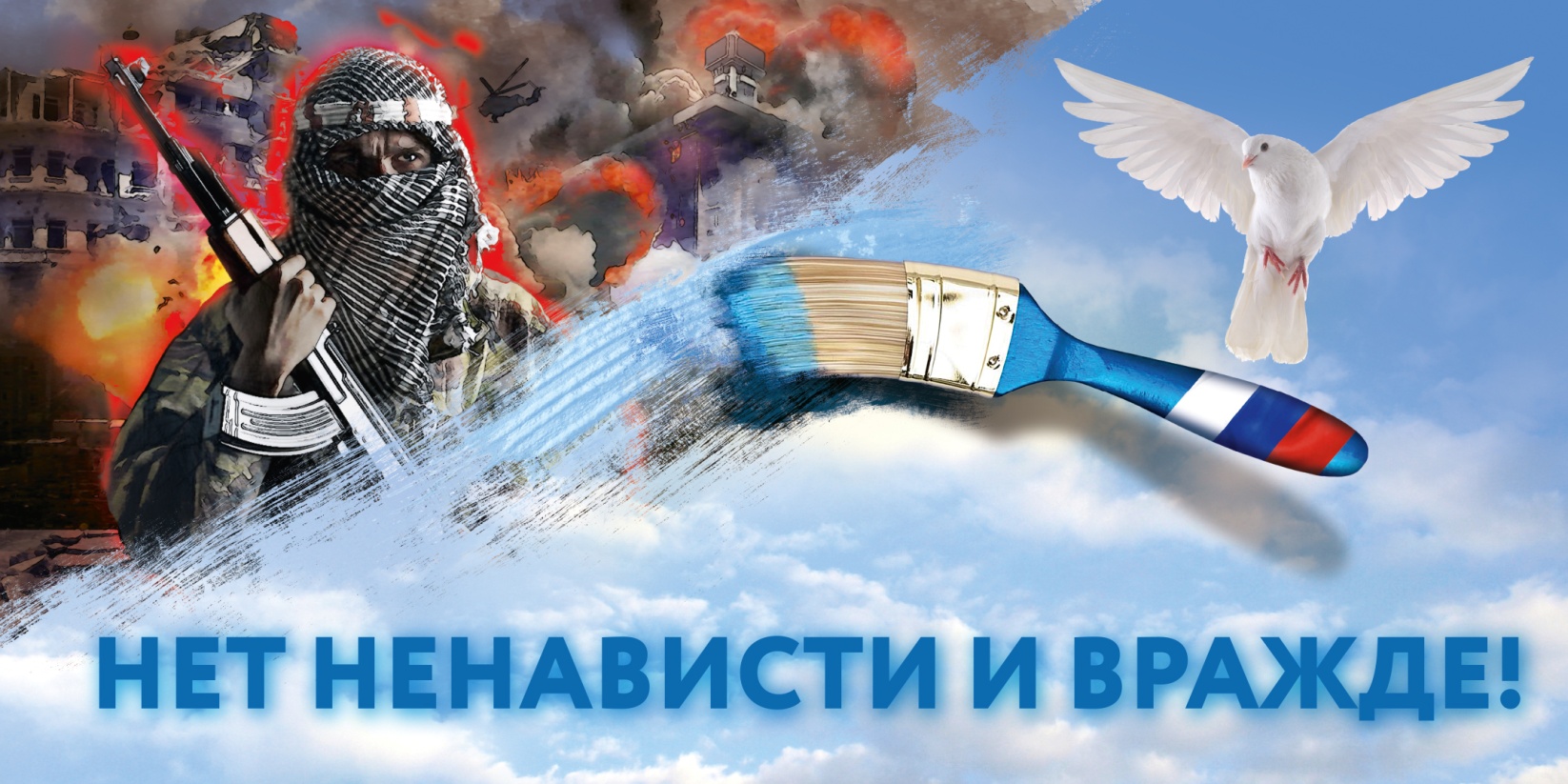 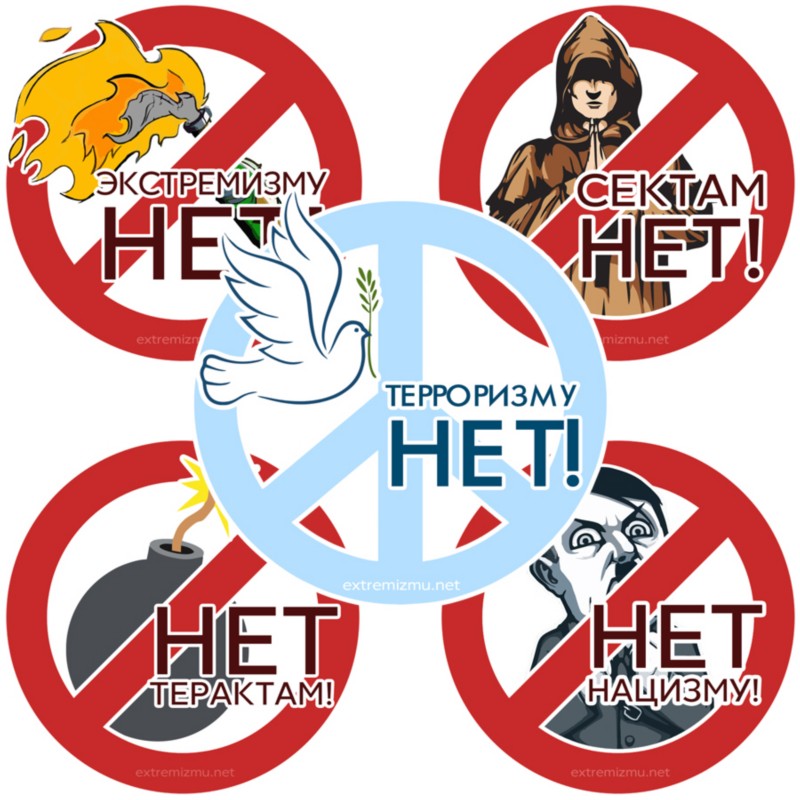 